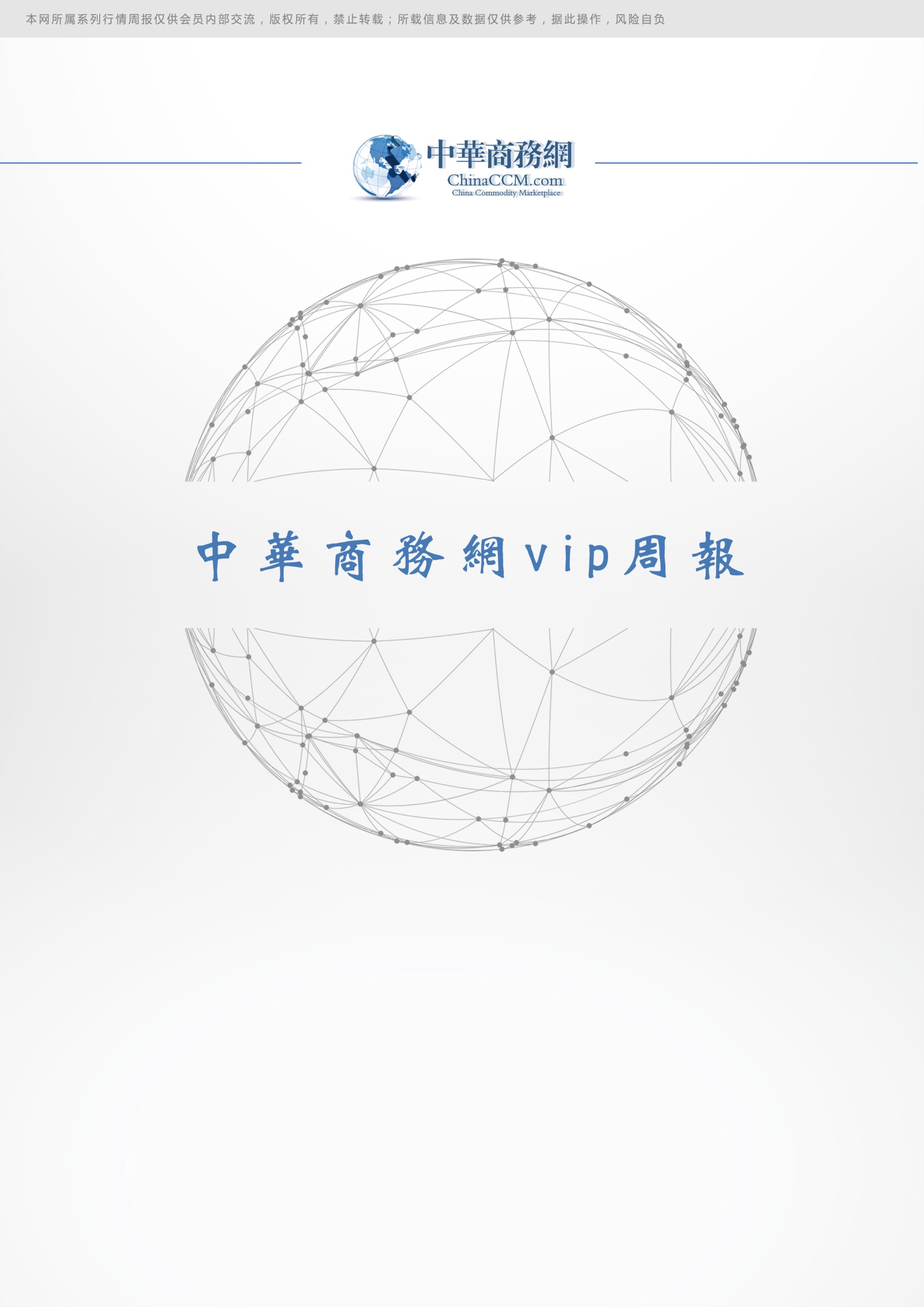 一、国际原油(一)、国际原油市场回顾 1、国际原油收盘价涨跌情况（单位：美元/桶）2.2020年国际原油价格走势图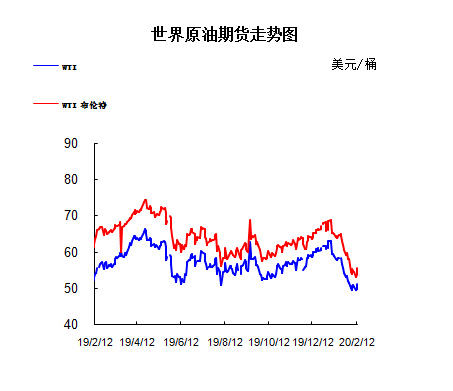 （二）、近期影响国际原油市场的主要因素1.美国原油库存情况 本周美国能源信息署(EIA)周三(2月5日)公布报告显示，截至1月31日当周，美国除却战略储备的商业原油库存增幅超预期，精炼油库存和汽油库存降幅超预期。截至1月31日当周EIA原油库存变动实际公布增加335.5万桶，预期增加287.6万桶，前值增加354.8万桶;当周EIA汽油库存实际公布减少9.1万桶，预期增加169.7万桶，前值增加120.3万桶;当周EIA精炼油库存实际公布减少151.2万桶，预期减少24万桶，前值减少128.9万桶。美国石油协会(API)公布的数据显示，美国截至1月31日当周API原油库存超预期增加418.2万桶，预期增加300万桶;汽油库存增加196.3万桶;精炼油库存减少178.3万桶。2.美国经济形势本周北京时间13日凌晨，美股周三收高，三大指数均创盘中与收盘历史新高。疫情趋稳、新确诊病例数下降，美联储主席鲍威尔重申经济扩张信心，提振了风险偏好，推动美股连续第三日上涨。道指收盘上涨275.08点，或0.94%，报29551.42点;纳指涨87.02点，或0.90%，报9725.96点;标普500指数涨21.70点，或0.65%，报3379.45点。周三盘中道指最高上涨至29，568.57点，标普500指数最高上涨至3381.47点，纳指最高上涨至9728.77点，均创盘中新高。近来美股迭创新高，但一位长期美股多头表示，一系列技术信号发出了标普500指数可能出现“显著下跌”的警示讯号。Raymond James前首席投资策略师Jeffrey Saut说，标普500指数周二一度触及历史最高盘中纪录，但最终以接近盘中低点的水平报收，这种迹象往往表明，逆转可能即将到来。Saut以往的研报通常认为美国股市处于长期牛市中，但他在周三的这份报告中警告称：“周二的逆转意味着周一的上涨源于交易员的空头回补和跟风买盘，股市现在必须强劲上涨，否则便有可能显著下跌。”美企财报方面，截至目前，已有大约70%的标普500成分公司发布了财报，其中71.1%的业绩超出市场预期。周三美股财报喜忧参半，美国网约车Lyft公布的四季度营收、活跃乘客数量超出预期。每股亏损低于预期，但Lyft未能追赶其竞争对手优步，将盈利时间表提前，令市场感到失望。西联汇款第四季度业绩不及分析师预期。周三盘后，思科系统公司、应用材料和TripAdvisor等将公布季度财报。美联储主席鲍威尔(Jerome Powell)周三继续在美国国会参议院银行委员会发表证词。昨日鲍威尔在美国国会众议院金融服务委员会发表证词，总体言论偏向温和，他表示劳动力市场保持强劲，通胀将会回到美联储设定的2%目标水平。鲍威尔周三重申他对美国经济扩张可持续性的信心，他表示：“没有低失业率、薪资增长、就业机会不能持续的理由。当前的美国经济没有任何失衡的地方。”鲍威尔对美国经济持续增长的前景充满信心，这印证了美联储目前的观点，即1.5%-1.75%利率是保持扩张步伐正常的正确选择。美国工资水平现在以约3%的速度增长，失业率为3.6%。但鲍威尔还指出，美国经济仍有表现不佳的领域，包括财富和收入不平等，以及劳动力参与率在上升的同时低于许多其他发达经济体。鲍威尔将大部分责任归咎于教育程度偏低。鲍威尔还连续第二天表达了他对美国债务增加的担忧。他称，随着债务对GDP的快速增长，“这意味着从现在起20年后……我们的后代将把这些税金用于偿还债务，而不是用于他们真正需要的东西。”对于数字货币，鲍威尔表示，Facebook旗下加密货币Libra点燃了数字货币的“星星之火”，美联储正就数字货币问题进行广泛的工作。值得留意的是，在鲍威尔发表证词前，美国总统特朗普再度批评美联储加息太快、降息太慢。本周四(2月13日)美国参议院将就朱迪-谢尔顿(Judy Shelton)和克里斯托弗-沃勒(Christopher Waller)的美联储理事提名举行听证会。外界预计沃勒将能轻松获得提名，但参议员们对特朗普前竞选顾问谢尔顿则抱有很大疑议。在周四举行的听证会上，谢尔顿将面临参议院银行委员会的质询，外界预计民主党将一致反对谢尔顿，这意味着只要四名共和党人反对就能够推翻她的提名。在奥巴马政府期间，谢尔顿抨击美联储保持低利率，声称宽松的货币会引发“严重的通货膨胀”。但在2016年特朗普上任后，她的观点转变了。在过去的一年中，尽管数据显示经济走强，但她却响应特朗普让美联储将利率降至零的呼吁，并质疑美联储的独立性。谢尔顿称，如果提名得到确认，她的主要目标将是废除美联储目前执行货币政策决定的方式。她说：“美联储目前的运作方式最让我担心的是更多的机制。我们可以讨论利率应该上升还是下降。我希望看到更多由市场决定的利率。”除鲍威尔的国会证词外，周三还有其他一些联储官员发表讲话。费城联邦储备银行行长帕特里克-哈克(Patrick Harker)周三表示，因经济增长、消费者状况良好，利率应该保持在当前水平。哈克今年是联邦公开市场委员会(FOMC)的委员之一，他支持对货币政策采取观望态度。此前一年，美联储曾三次下调基准利率。哈克表示：“我现在的观点是，在采取任何行动之前，我们应该保持一段时间的稳定，观察事态发展和数据的发展。”哈克称美国经济“状况良好”。他补充称：“由于50年来最低的失业率和工资的增长，消费者对经济持乐观态度。消费者信心很高，这种乐观情绪应该会支撑今年的家庭支出。”旧金山联储行长玛丽-戴利(Mary Daly)周三表示，自然失业率就是当前的水平，美国经济面临着一次又一次的逆风，现在处于良好状态，劳动力市场比我们想象的更具弹性，企业较去年年底更加乐观。他认为经济形势有所好转。国际贸易关系方面，美国贸易代表办公室指责WTO持续不断违背世贸组织规则，并欲取消巴西、印度及南非等25个经济体享有的WTO发展中国家优惠待遇。有分析认为，如果特朗普的新动作再度点燃全球贸易局势的担忧，恐再度刺激市场避险情绪，尤其是欧美贸易局势仍然令市场担忧。分析师指出，事实上，美国并非首次公开警告WTO需进行改革，本月稍早前特朗普曾威胁称，若WTO不按美国想法修改世界贸易组织的《政府采购协议》，将考虑退出这项全球协议。一旦美国退出该协议则意味着美国将把外资排除在近万亿美元的美国政府采购市场之外，届时将大幅影响欧盟、日本、韩国和加拿大等国的利益。周三石油输出国组织(OPEC)发布月度报告，将2020年全球原油需求增速预期下调23万桶/日至99万桶/日。OPEC预计第二季度原油将供应过剩57万桶/日。月报显示2020年全球原油需求规模为1.0073亿桶/日，2019年全球需求规模为9974万桶/日。其它市场纽约商品交易所3月交割的西德州中质原油(WTI)期货价格上涨1.23美元，涨幅2.5%，收于51.17美元/桶，盘中最高上涨至51.73美元/桶。伦敦洲际交易所4月交割的布伦特原油期货价格上涨1.78美元，涨幅3.3%，收于55.79美元/桶。3.世界经济形势新型冠状病毒引发的肺炎疫情成为2020年的第一只黑天鹅。各方对于其影响都表示了关注。2月7日，据彭博商业周刊报道，欧洲央行行长克里斯汀·拉加德表示，在新冠疫情的出现，给欧元区经济带来了新的不确定性。此前2月3日，国际货币基金组织(IMF)总干事格奥尔基耶娃表示，关于新型冠状病毒的影响已经逐步显现，包括制造业、价值链以及旅游业等方面。格奥尔基耶娃亦指出，相比2003年的SARS而言，此次疫情的影响将更加严重。当前，IMF对今年全球经济的增长预测为3.3%，但仍能预见未来的下行风险。格奥尔基耶娃呼吁，各国政策制定者应竭力避免增添新的不确定性，建立更具韧性和包容性的经济以应对外部冲击。持类似观点的还有美国外交关系委员会国际经济主任本恩·斯蒂尔(Benn Steil)，他在2月4日接受采访时指出，此次疫情甚至可能迫使美联储(Fed)介入并降低利率，以缓解美国市场的痛苦。“2020年全年到底会发生什么，真的取决于疫情得到遏制的速度。”高盛首席经济学家Jan Hatzius在研报中指出。全球经济受影响随着疫情发酵，今年1月30日，世界卫生组织总干事谭德塞在日内瓦召开的新闻发布会上宣布，将新型冠状病毒疫情升级为“国际关注的突发公共卫生事件”。根据《国际卫生条例(IHR)(2005)》，“国际关注的突发公共卫生事件”的定义为：通过疾病的国际传播构成对其它国家的公共卫生风险并可能需要采取协调一致的国际应对措施的不同寻常的事件。这也意味着，在各国出台相关防疫措施的同时，整个世界经济格局也发生着深刻的改变。过去两年的时间里，系列地缘政治事件和全球贸易摩擦的频发，已经对全球体系造成了巨大的打击，此次新型冠状病毒则是进一步阻碍了全球化的进程。英国《金融时报》指出，在这轮疫情中，全球工业链条首当其冲——苹果在其财报中就延迟开工对其供应链的冲击发出警告;汽车制造商丰田和本田则关闭了部分工厂。另一个直接体现则是投资者避险情绪升温。1月30日，美国国债三月期与十年期的收益率曲线出现自去年10月以来首次倒挂，彼时美联储连续两个月的降息，加上连续回购释放大量流动性，才修复了持续数月的经济衰退信号。与此同时，作为避险资产的贵金属迎来了一波涨势，COMEX黄金较春节前上涨2%，白银较春节前上涨1.35%。油市方面，由于全球供应链受到冲击而带来的需求放缓石油价格的前景也受到了影响。英国石油(BP)表示，疫情可能导致今年全球石油需求下降40%，给欧佩克和俄罗斯带来压力，迫使这些石油产出国减少供应以控制油价。2月3日，美国西得克萨斯中质原油(WIT)价格跌至51.51美元/桶，较年初跌去逾15%;布伦特原油则跌至56.26美元/桶，同期下跌13%，处于2019年1月以来的最低水平。由于担心原油价格崩溃，2月4日，欧佩克在维也纳召开紧急会议，计划对此前的减产方案进行调整，以应对疫情的影响——去年，欧佩克同意在2020年3月下一次会议之前，每天减少供应170万桶来提振油价。这一消息对短期油价产生了一定的支撑作用，2月5日当天，纽交所油价和伦敦布伦特原油价格涨幅均超过2%。央行宽松基调未改高盛指出，随着遏制病毒传播措施的影响溢出至全球，必将拖累今年的全球经济增长。据高盛测算，2020年全球GDP增长将减少0.1至0.2个百分点，因此其预计今年世界经济增长约为3.25%，略高于去年的3.1%。“存在不良的反馈机制和有限的政策回应空间可能会使全球经济陷入衰退。”英国巴克莱银行(Barclays)经济研究主管Christian Keller指出，他以全球经济增长率低于2.5%为参考阈值。摩根大通经济学家Joeseph Lupton则表示：“如果疫情大体上遵循历史规律，那么疫情将在第二季度达到顶峰和消退。”他预计，全球经济增长将在第一季度下降约0.3个百分点，降至年化2.3%，然后在第二季度反弹。摩根士丹利经济学家Robin Xing预计，如果情况持续到3-4个月，则第二季度全球增长可能进一步受到约0.2-0.4个百分点的影响，“主要央行可能会保持鸽派式的持稳状态。”2020年曾在去年年底被视为世界经济复苏的重要一年，在各大机构看衰经济增长前景之时，由此前美联储降息引发的全球货币宽松潮仍有望延续。虽然澳大利亚央行、美联储、英国央行、欧洲央行、韩国央行等均在今年第一次利率会议中选择按兵不动，但在观望市场情绪和关注疫情发展的过程中，宽松基调也在抬头。由于正式脱欧等影响，英国央行表示，预计2021年初将出现贸易摩擦，移民减少和企业投资减弱也会给经济带来压力;欧洲央行则表态称，当前整体形势证明负利率环境是合理的，并仍强调准备好在必要时调整所有措施，风险仍向下倾斜。另一方面，新兴市场国家已经有所动作。例如马来西亚、土耳其和南非央行选择继续延续去年的降息步伐，用以刺激本国疲弱的经济，其中，土耳其央行降息75个基点至11.25%，为连续第五次降息。2月5日，日本央行副行长Masazumi Wakatabe表示，如果经济复苏偏离轨道，央行将准备加大刺激力度，因为疫情可能损害企业信心和全球贸易形势。“如果日本央行实现2%通胀目标的可能性减小，那么将毫不犹豫地采取更多的宽松措施。”但值得一提的是，此前偏鹰派立场的美联储官员并未改变其观点。旧金山联储主席Mary Daly在2月5日接受采访时表示，疫情不太可能对美国经济产生重大影响，美联储今年无需降息。（三）、2019年12月份全国原油进出口统计数据（产销国）（四）、后市预测本周美国WTI原油原油价格在49.57- 51.17美元/桶。布伦特原油价格在53.27- 57.79美元/桶震荡。周内国际油价格震荡不稳。中国新冠肺炎新增确诊人数开始下降，这令市场解读为疫情对原油需求的冲击可能会小于预期，从而帮助多头重建信心。美国WTI原油期货价格盘中最高触及51.73美元/桶，布伦特原油期货价格盘中最高触及56.26美元/桶。基本面利好因素：钟南山院士日内表示，新型冠状病毒感染肺炎病例已经在一些地区出现下滑，预计峰值将在2月中下旬出现，4月前可能结束。做出上述预测是基于现有的数学模型、近期疫情情况以及政府所采取的措施。美国能源信息署(EIA)周三(2月12日)公布报告显示，截至2月7日当周，美国精炼油库存减少201.3万桶，连续四周录得下降，市场预估为减少54万桶。美国汽油库存减少9.5万桶，连续两周录得减少，市场预估为增加70.2万桶。最新公布的数据显示，美国1月非农就业人数录得22.5万的增幅，好于预期16万，和前值上修值14.7万的表现。同时失业率自3.5%升至3.6%，但仍基本处于50年低位附近，平均时薪环比增长0.2%，好于前值但不及预期。知名金融博客网站Zerohedge表示，这一次ADP数据与非农就业数据的距离终于没有那么遥远。失业率小幅上升至3.6%，但仍只是略高于50年低位。利比亚的原油产量最近已经从约130万桶/日下降至约30万桶/日，原因是其原油出口码头的持续封锁导致了若干油田停产。这意味着全球原油产量实际上近期已经下降多达100万桶/日。基本面利空因素：石油输出国组织(OPEC)最新月报显示，因受新冠病毒影响，将2020年全球原油需求增速预期下调23万桶/日至99万桶/日，前值为122万桶/日;将2020年对OPEC原油的需求预期下调20万桶/日至2930万桶/日;将2020年非OPEC原油供应增速预期下调10万桶/日至225万桶/日。另外，据二手资料显示，1月OPEC原油产量减少50.9万桶/日，至2886万桶/日;伊朗1月原油产出减少0.9万桶/日，至208.6万桶/日;伊拉克1月原油产出减少6.8万桶/日，至450.1万桶/日。美国能源信息署(EIA)周三(2月12日)公布报告显示，截至2月7日当周，美国原油库存增加745.9万桶至4.425亿桶，市场预估为增加293.2万桶。更多数据显示，上周俄克拉荷马州库欣原油库存增加166.8万桶。此外，上周美国国内原油产量增加10万桶至1300万桶/日。石油输出国组织(OPEC)现任主席、阿尔及利亚石油部长周日(2月9日)接受采访时表示，OPEC+技术委员会建议将去年12月决定的减产措施延长至2020年底。该委员会上周还建议进一步减产，额外减产幅度为60万桶/日，希望一直持续到第二季度末。然而俄罗斯能源部长诺瓦克(Alexander Novak)表示，莫斯科需要更多时间来决定是否会配合行动。当时诺瓦克指的是进一步扩大减产，而非延长现有的减产期限。美国油服公司贝克休斯(Baker Hughes)周五(2月7日)公布数据显示，截至2月7日当周，美国石油活跃钻井数增加1座至676座，四周来第三周首次录得增长。去年同期为854座。2020年1月，美国石油活跃钻井数在过去14个月内第13个月录得减少。尽管如此，美国原油产量依然不断创造新高，上周依然维持在1300万桶/日的纪录高位。预测下周WTI油价将触及48-52美元/桶，布油在之后几个月触及52-58美元/桶。二、 石脑油	2. 1国际石脑油市场价格                                                                 单位：美元/吨  ①单位：美元/桶2.2地炼石脑油市场石脑油：亚洲石脑油市场大举承压，中国新型冠状病毒疫情的爆发正在冲击亚洲乃至世界石油炼制品市场，因市场判断疫情将对中国石油化工活动造成极大损伤，对于石化原料需求将锐减，这抑制了国际石脑油市场价格，另外除却中国需求可预见性下降之外，亚洲大部分地区裂解装置也已经调低了开工负荷。供应端来看，尽管中东地区受炼厂检修影响供应量下降，但欧洲石脑油套利窗口存在，供应资源将保持充裕。判断短期亚洲石脑油市场将继续承压下行。国内市场方面，目前受疫情影响，全国物流运输受到了极大限制，山东炼厂对外出货阻力极大，石脑油市场处于有价无市状态，市场挂牌价格一路下行，不过近日接市场反馈道路运输封锁有所放松，市场资源流通或将显著加速，目前山东鲁西南区域石脑油不含税装车低端价格在4250元/吨附近，不过部分广饶地区装车便利的炼厂报盘处于4600元/吨上方。2.3本周国内石脑油价格汇总山东地炼石脑油价格汇总 单位：元/吨2.4山东地炼石脑油价格走势图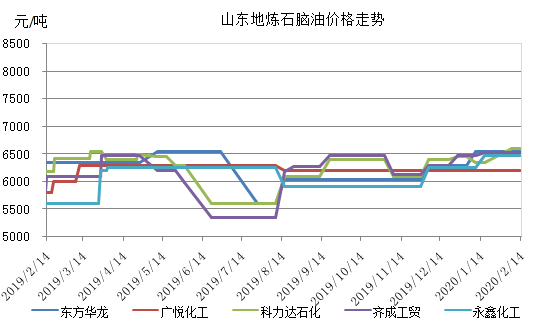 三、本周国内油品市场分析及预测3．1  成品油市场动态本周，国际原油期货呈现"V"型走势，第七个工作日参考原油变化率为-11.72%。受此影响，国内成品油市场购销氛围持淡，各地主营单位汽柴油价格下调。与此同时，山东地炼成品油行情先抑后扬，各炼厂实际成交保持100元/吨左右优惠。具体来看出货方面：周初，外盘油价连跌以及国内疫情双重利空打压，区内油市观望气氛浓厚，终端用户及贸易商购进操作甚少。临近周末，原油续涨提振油市，加上省内多地道路运输恢复通畅，中下游商家入市采购步伐加快，市场交投气氛升温。后市前瞻：进入下周，中国疫情的进展仍牵动油市，随着新增确诊病例出现了拐点，将对原油市场的担忧情绪起到缓冲的作用，有助于油价的小幅回暖。以WTI为例，主流运行区间在49-53(均值51)美元/桶之间，环比上涨0.61美元/桶或1.21%。在消息面利好刺激下，山东地区成品油行情弱势有望得到改善，买卖双方操作积极性提升，市场交投气氛回暖。综上所述，预计山东地炼汽柴油价格稳中上涨。本周(2月7日-2月13日)，肺炎疫情影响持续，区内油市行情惨淡。具体分析如下，本周，原油期价先抑后扬，变化率维持负向区间波动，消息面指向依然偏空。区内尤其湖北地区，市场几近停滞，各地区零售销量降量70%-90%，批发市场更是罕有成交。主营汽柴油价格多适当回调，因成交寥寥，价格多持稳观望为主，但销售政策十分灵活，实盘走单均侧重商谈。后市而言，国际原油或仍维持区间震荡，本轮零售价难改下调预期，消息面难寻支撑，且市场需求恢复缓慢。故预计短期内区内汽柴油行情或持续承压，市场交投或逐渐改善。本周(2月7日-2月13日)，华东地区成品油行情继续下滑，交投气氛仍无起色。具体来看，周内国际原油期价跌后反弹，变化率负值内宽幅运行，零售价大降预期继续打压市场。另外，疫情影响下，江浙地区企业仍未复工，且多实行封闭式管理，导致汽柴油需求依旧寥寥无几;上海地区复功率有所提升，继而带动成品油需求呈现小幅好转。整体来看，目前市场消费仍未启动，加之年前业者多有备货，以及对后市信心不足，故业者补货甚微。后市而言，下周国际原油或温和小涨，但下周二零售价将开启下调窗口，且市场需求暂难出现明显提升，故预计下周华东地区成品油行情仍有回落空间。本周(2月7日-2月13日)，华南地区成品油行情继续下跌，市场购销气氛清淡难改。具体来看，国际原油期货跌后反弹，变化率负向区间运行，零售价大幅下调预期不减，消息方面依然施压油市。受此影响，山东地炼汽柴油价格不断下滑，主营外采成本明显降低。加之疫情影响依然持续，下游需求萎靡不振，业者消化库存为主，主营单位出货阻力较大，汽柴油价格继续下行，市场交投清淡不已。后市来看，国际原油期货或震荡整理，零售价将兑现大幅下调，消息方面难寻支撑。与此同时，下游需求改善不易，业者消库之余按需购进。预计下周华南地区汽柴油行情不乏继续走低可能。本周(2月7日-2月13日)，华北地区主营汽柴油行情弱势下行，成交寥寥。分析来看，周初国际原油连续下跌，变化率负向区间拉宽运行，利空消息继续施压。山东地炼汽柴油行情延续跌势，主营外采成本进一步走低。多重利空因素交织，主营汽柴油行情随之下行。而后随着原油反弹，利空影响有所减弱，主营方面止跌回稳，个别主营借机推涨报价。受冠状肺炎疫情影响，下游需求仍未启动，业者普遍观望消库，入市操作积极性十分低迷，成交表现不佳。后市来看，国际原油短期或震荡行情,本轮零售价或仍将大幅下调，利空消息主导后市。由于肺炎疫情控制仍需时日，下游需求短期难有明显恢复，预计短期华北地区成品油或延续弱势，交投清淡。本周(2月7日-2月13日)，西南地区汽柴行情延续下行趋势，市场成交气氛冷淡。分析来看：周内国际油价跌后反弹，但变化率维持负向较大区间运行，下调预期表现强烈，消息面对市场难有支撑。主营单位出货不畅，成交重心多有下移。不过，疫情对国内成品油市场仍有明显打压。柴油方面，工矿基建及物流运输等行业开工受限，柴油需求量难有提升;汽油方面，民众仍居家避险为主，私家车及其他交通出行有限，汽油需求亦维持低迷。业者前期库存消耗缓慢，入市补货稀少，市场成交难有提升。就后市而言，国际原油期价或小幅回暖，但变化率负向较大区间运行，本轮零售价下调预期强烈，消息面利空难以消除。此外，下游需求恢复缓慢，对市场亦难有支撑。业者入市操作有限，主营销售难有改善，预计短线西南地区汽柴行情或继续下滑。本周(2月7日-2月13日)，西北地炼汽柴行情维持淡稳，市场成交氛围清淡。分析来看：周内国际油价先抑后扬，但变化率负向区间运行，本轮零售价下调预期仍然强烈，消息面对市场难有指引。此外，疫情影响下，工矿基建等行业开工有限，物流运输亦大幅萎缩，柴油需求维持低迷;私家车出行减少，汽油消耗量明显萎缩。成品油需求萎缩，社会库存消耗缓慢。业者操作意向持低，市场购销两淡。就后市而言，国际油价或震荡走高，但零售价下调仍为大概率事件，消息面利空难以消除。加之，需求低迷，对市场亦无支撑。业者鲜有入市补货，市场成交难有提升。预计短线西北地炼汽柴行情继续承压。四、国内溶剂油市场综述本周美国WTI原油3月期货周四(2月13日)收涨0.25美元，或0.5%，报51.42美元/桶。布伦特原油4月期货周四收涨0.55美元，或1%，报56.34美元/桶。虽然中国疫情的新进展令原油需求面依然承压，但主要产油国可能扩大减产的潜在可能帮助多头继续上攻，已经连续第三个交易日走高。本轮第8个工作日，原油估价55.573较基准价跌7.502或-11.89%，暂预计2月18日24时成品油零限价下调440元/吨。因原油连续收高，柴油卖相相对较好，就此对国内柴油调和原料以及国标200#抱有向好预期。但餐饮业与橡胶业暂处于消费低谷，不确定汽油调和原料、6#、120#销量能否在下周抬头。截至2月14日，监测数据显示，两大集团国标6#溶剂油均价5615元/吨，国标120#溶剂油均价6275元/吨。山东地区国标6#溶剂油均价5120元/吨，国标120#溶剂油均价5025元/吨，国标200#溶剂油均价5300元/吨。非标120#溶剂油均价4400元/吨;非标200#溶剂油均价4800元/吨。国内复工状况略有好转，但复工程序审批阻力仍旧存在。山东主力不太可能在下周全部重启，但销售条件确实在好转，不过有价无市状态预计会在持续几天。五、本周国内炼厂溶剂油产品价格对比单位：元/吨六、D系列特种溶剂油本周国内D系列溶剂油价格汇总单位：元/吨七、重芳烃溶剂油单位：元/吨八、正己烷本周国内正己烷价格汇总单位：元/吨 九、2019年12月中国溶剂油进出口数据统计2019年12月份中国溶剂油进出口统计数据（按产销国分）(单位：吨；美元)日期纽交所伦交所影响因素2020/2/1251.1755.79虽然当天俄罗斯政府仍未就欧佩克+协议作出最终决定，但该国石油公司在于诺瓦克的会晤后释放了支持将减产协议延长至第二季度的立场，从而对市场看多情绪形成支撑，但企业方面表示会晤中没有讨论额外减产选项。此外，委内瑞拉和哈萨克等更多产油国也先后释放出了支持深化减产的立场，同样强化了市场对OPEC+技术委员会提议有望通过的乐观预期。2020/2/1149.9454.01由于当天俄罗斯方面仍未就欧佩克+技术委员会(JTC)所提出的深化减产及延长减产执行期限的建议做出决定，市场仍在等待俄罗斯政府和该国石油公司在本周四会面后可能宣布的讨论结果，但在部分投资者于当天的技术性回补买盘操作影响下，国际原油期货收盘录得反弹，脱离上一交易日创下的逾一年低位。2020/2/1049.5753.27因OPEC+产油国在再次深化减产额度及延长减产期限这一选项上存在分歧，且有产油国能源部长表示OPEC+减产大会仍将按原计划于3月举行，这显示在JTC会议上提出的利好建议在后期是否能够落地执行仍存在不确定性，从而令投资者的看多心态遭受打压。2020/2/750.3254.57当天俄罗斯能源部长诺瓦克表示，该国需要几天时间来分析石油市场的情况，并将在下周公布对其他产油国代表在欧佩克+联合技术委员会(JTC)会议上所提出的有关"深化减产"和"提前召开OPEC+大会"等相关建议的决定。并且，诺瓦克当天还表示没有迹象显示中国疫情导致该国对俄罗斯石油与天然气的需求出现下降。相关言论被部分投资者解读为俄罗斯目前暂不情愿进一步深化减产，因此对市场看多心态形成打压，当天国际原油期货价格收盘下跌。2020/2/650.9554.93虽然当天举行的欧佩克+联合技术委员会（JTC）会议上，各方代表针对"建议OPEC+产油国联盟就再次深化减产60万桶/日"这一选项进行了讨论，但由于俄罗斯代表对此提议表示拒绝，并且截至当日原油期货市场实盘收盘JTC会议仍未就提前召开紧急性OPEC+大会达成一致，从而对市场看多心态形成打压。当天，国际原油期货合约收盘涨跌互现。产品年度月份产销国进口数量/吨进口金额/美元出口数量/吨出口金额/美元石油原油(包括从沥青矿物提取的原油)2019年12月印度尼西亚35234.6335.23——石油原油(包括从沥青矿物提取的原油)2019年12月伊朗404716404.72——石油原油(包括从沥青矿物提取的原油)2019年12月伊拉克4714096.364714.1——石油原油(包括从沥青矿物提取的原油)2019年12月科威特2120465.522120.47——石油原油(包括从沥青矿物提取的原油)2019年12月马来西亚953093.39953.09——石油原油(包括从沥青矿物提取的原油)2019年12月蒙古77782.2677.78——石油原油(包括从沥青矿物提取的原油)2019年12月阿曼4157725.344157.73——石油原油(包括从沥青矿物提取的原油)2019年12月卡塔尔70022.170.02——石油原油(包括从沥青矿物提取的原油)2019年12月沙特阿拉伯6991258.876991.26——石油原油(包括从沥青矿物提取的原油)2019年12月泰国75880.4675.88——石油原油(包括从沥青矿物提取的原油)2019年12月阿联酋1582454.561582.45——石油原油(包括从沥青矿物提取的原油)2019年12月也门270730.91270.73——石油原油(包括从沥青矿物提取的原油)2019年12月越南65572.9165.57——石油原油(包括从沥青矿物提取的原油)2019年12月哈萨克斯坦295094.2295.09——石油原油(包括从沥青矿物提取的原油)2019年12月安哥拉4744611.424744.61——石油原油(包括从沥青矿物提取的原油)2019年12月喀麦隆127624.9127.62——石油原油(包括从沥青矿物提取的原油)2019年12月乍得192502.86192.5——石油原油(包括从沥青矿物提取的原油)2019年12月刚果(布)1314270.581314.27——石油原油(包括从沥青矿物提取的原油)2019年12月赤道几内亚185069.92185.07——石油原油(包括从沥青矿物提取的原油)2019年12月加蓬344562.9344.56——石油原油(包括从沥青矿物提取的原油)2019年12月加纳258978.65258.98——石油原油(包括从沥青矿物提取的原油)2019年12月利比亚1317949.941317.95——石油原油(包括从沥青矿物提取的原油)2019年12月尼日利亚270651270.65——石油原油(包括从沥青矿物提取的原油)2019年12月南苏丹共和国249510.59249.51——石油原油(包括从沥青矿物提取的原油)2019年12月英国1042440.071042.44——石油原油(包括从沥青矿物提取的原油)2019年12月阿尔巴尼亚0.010——石油原油(包括从沥青矿物提取的原油)2019年12月挪威298652298.65——石油原油(包括从沥青矿物提取的原油)2019年12月俄罗斯联邦7362320.827362.32——石油原油(包括从沥青矿物提取的原油)2019年12月巴西3093433.623093.43——石油原油(包括从沥青矿物提取的原油)2019年12月哥伦比亚1674776.271674.78——石油原油(包括从沥青矿物提取的原油)2019年12月厄瓜多尔592849.29592.85——石油原油(包括从沥青矿物提取的原油)2019年12月墨西哥65400.2565.4石油原油(包括从沥青矿物提取的原油)2019年12月加拿大301133.58301.13石油原油(包括从沥青矿物提取的原油)2019年12月澳大利亚232115.32232.122019年12月合计2019年12月合计2019年12月合计2019年12月合计45482981.545482.98002月13日低端价（美元/吨）高端价（美元/吨）均价涨跌幅美分/加仑新加坡53.82美元/桶53.86美元/桶-0.21128.143-128.238日本487.50496.751.875128.968-131.415阿拉伯海湾460.80470.051.875121.905-124.352ARA到岸价482.00482.502.00128.877-129.011鹿特丹船货价478.00478.502.00127.807-127.941地中海离岸价449.00449.502.00120.053-120.187热那亚到岸价468.00468.502.00125.134-125.267美国墨西哥湾471.15471.25-0.28-地区生产厂家产品名称价格类型涨跌2020/2/142020/2/7华北金城石化石脑油出厂价000华北恒源石化石脑油出厂价000华北东明石化石脑油出厂价000华北中海石化石脑油出厂价000华北弘润石化石脑油出厂价000华北华星石化石脑油出厂价000华北海科石化石脑油出厂价000华北广饶石化石脑油出厂价000华北鑫泰石化石脑油出厂价061006100华北利津石化石脑油出厂价000华北胜华石化石脑油出厂价000华北长城石化石脑油出厂价000华北安邦石化石脑油出厂价000华北日照源丰石脑油出厂价000华北富海石化石脑油出厂价000华北京博石化石脑油出厂价000华北昌邑石化石脑油出厂价063806380华北垦利石化石脑油出厂价000华北寿光石化石脑油出厂价000华北神驰石化石脑油出厂价000华北汇丰石化石脑油出厂价000华北宝塔石化石脑油出厂价000华北滨化石化石脑油出厂价000华北高青宏远石化石脑油出厂价000华北河口实业石脑油出厂价000山东科力达石化石脑油出厂价066006600山东东方华龙石脑油出厂价065506550山东齐成工贸石脑油出厂价065306530山东广悦化工石脑油出厂价062006200山东石大昌盛能源石脑油出厂价062006200山东永鑫化工石脑油出厂价064706470山东日照岚桥港口石化石脑油出厂价065006500山东无棣鑫岳石化石脑油出厂价000山东尚能石化石脑油出厂价066306630山东海右石化石脑油出厂价059505950山东亚通石化石脑油出厂价000华北鑫泉焦化石脑油出厂价000东北盘锦北沥石脑油出厂价000东北盘锦宏业石脑油出厂价049064906东北中天浩业石脑油出厂价000西北陕西华航石脑油出厂价046004600西北神木天元石脑油出厂价045004500西北神木富油石脑油出厂价046004600西北内蒙古庆华石脑油出厂价000西北陕西未来石脑油出厂价043004300华东江苏新海石脑油出厂价000地区生产厂家产品名称型号价格类型涨跌2020/2/142020/2/7东北大庆精细化工溶剂油120#出厂价-15044004550东北大庆精细化工溶剂油6#出厂价-20049005100东北大庆精细化工溶剂油190#出厂价000东北锦州石化精细化工溶剂油6#出厂价000东北锦州石化精细化工溶剂油120#出厂价000东北锦州石化精细化工溶剂油200#出厂价000东北大庆精细化工溶剂油200#出厂价-11044004510东北大庆庆升溶剂油6#出厂价000东北大庆庆升溶剂油120#出厂价000东北大庆庆升溶剂油180#出厂价000东北大庆庆升溶剂油200#出厂价000西北乌鲁木齐石化溶剂油6#出厂价000西北乌鲁木齐石化溶剂油7#出厂价000西北乌鲁木齐石化溶剂油120#出厂价000西北独山子石化溶剂油6#出厂价000西北独山子石化溶剂油120#出厂价000西北新疆康佳投资(集团)溶剂油6#出厂价000西北新疆康佳投资(集团)溶剂油7#出厂价000西北吐哈油田溶剂油6#出厂价000西北吐哈油田溶剂油120#出厂价000西北吐哈油田溶剂油190#出厂价000西北吐哈油田溶剂油200#出厂价000西北南充炼厂溶剂油200#出厂价000华北石家庄炼厂溶剂油6#出厂价000华北石家庄炼厂溶剂油120#出厂价000华北石家庄炼厂溶剂油200#出厂价000华北天津天泰实业溶剂油6#窄出厂价000华北天津天泰实业溶剂油6#出厂价000华北天津天泰实业溶剂油120#出厂价000华北沧州炼厂溶剂油200#出厂价000华北胜华化工溶剂油6#出厂价000华北胜华化工溶剂油120#出厂价000华北胜华化工溶剂油140#出厂价000华北胜华化工溶剂油180#出厂价000华北胜华化工溶剂油200#出厂价000华北淄博锐博化工溶剂油200#出厂价000华北淄博锐博化工溶剂油260#出厂价000华北淄博锐博化工溶剂油280#出厂价000华北淄博胜炼溶剂油6#出厂价000华北淄博胜炼溶剂油120#出厂价000华北淄博胜炼溶剂油150#出厂价000华北和利时石化溶剂油6#窄出厂价049504950华北和利时石化溶剂油120#出厂价060006000华北和利时石化溶剂油200#出厂价059505950华北山东集兴化工溶剂油6#出厂价000华北山东集兴化工溶剂油120#出厂价000华北山东东营旺豪溶剂油6#出厂价000华北山东东营旺豪溶剂油120#出厂价000华北山东东营旺豪溶剂油200#出厂价000华北山东东营旭辰化工溶剂油6#窄出厂价000华北山东东营旭辰化工溶剂油6#出厂价050005000华北山东东营旭辰化工溶剂油120#出厂价050005000华北山东东营旭辰化工溶剂油200#出厂价059005900华北胜利桩西溶剂油6#出厂价000华北胜利桩西溶剂油120#出厂价000华北胜利桩西溶剂油200#出厂价000华北淄博远达化工溶剂油6#出厂价000华北淄博远达化工溶剂油120#出厂价000华北淄博远达化工溶剂油200#出厂价000华北青岛石化溶剂油200#出厂价000华北济南炼厂溶剂油200#出厂价000华北东明石化溶剂油200#出厂价000华东高桥石化溶剂油6#出厂价000华东金陵石化溶剂油6#出厂价057505750华东金陵石化溶剂油120#出厂价073007300华东扬子石化溶剂油6#出厂价000华东扬子石化溶剂油120#出厂价000华东镇海炼化溶剂油120#出厂价000华东镇海炼化溶剂油200#出厂价000华东高桥石化溶剂油90#出厂价000华东清江石化溶剂油200#出厂价000华东杭州炼厂溶剂油200#出厂价000华东泰州石化溶剂油200#出厂价000华东金陵烷基苯厂溶剂油200#出厂价000华东扬州石化溶剂油200#出厂价000华南广州石化溶剂油6#出厂价000华南广州石化溶剂油120#出厂价000华南广州赫尔普公司溶剂油6#出厂价000华南广州赫尔普公司溶剂油120#出厂价000华南南海志德溶剂油6#出厂价000华南南海志德溶剂油120#出厂价000华南南方石油溶剂油6#出厂价000华南南方石油溶剂油120#出厂价000华南茂名石化溶剂油6#出厂价000华南茂名石化溶剂油120#出厂价000华南九江石化溶剂油6#出厂价000华南九江石化溶剂油120#出厂价000华南茂名华粤溶剂油200#出厂价000华南茂名华粤溶剂油260#出厂价000华南福建联合溶剂油200#出厂价000华中中原石化溶剂油6#出厂价000华中中原石化溶剂油120#出厂价000华中中原石化溶剂油200#出厂价000华中洛阳石化溶剂油6#出厂价000华中洛阳石化溶剂油120#出厂价000华中长岭炼化溶剂油6#出厂价053805380华中长岭炼化溶剂油120#出厂价053505350华中长岭炼化溶剂油200#出厂价000华中巴陵石化溶剂油110#出厂价000华中巴陵石化溶剂油200#出厂价060006000华中南阳石化溶剂油200#出厂价000华中武汉石化溶剂油6#出厂价000华中武汉石化溶剂油120#出厂价000地区生产厂家产品名称型号价格类型涨跌2020/2/142020/2/7华北沧州炼厂D系列D20出厂价-28559006185华北沧州炼厂D系列D40出厂价-88560006885华北沧州炼厂D系列D75出厂价000华北沧州炼厂D系列D80出厂价079857985华北沧州炼厂D系列D90出厂价-58574007985华北沧州炼厂D系列D95出厂价000华北沧州炼厂D系列D105出厂价000华北沧州炼厂D系列D100出厂价-38563006685华北沧州炼厂D系列D110出厂价-48563006785华北沧州炼厂D系列D120出厂价066856685华东上海高桥爱思开D系列D40出厂价000华东上海高桥爱思开D系列D30出厂价000华东上海高桥爱思开D系列D80出厂价000华东上海高桥爱思开D系列D100出厂价000华东上海高桥爱思开D系列D130出厂价000华东清江石化D系列D30出厂价000华东清江石化D系列D40出厂价067006700华东清江石化D系列D60出厂价070007000华东清江石化D系列D80出厂价072007200华东清江石化D系列D100出厂价070007000华东清江石化D系列D110出厂价000华东清江石化D系列D130出厂价000华东金陵石化D系列D30出厂价000华东金陵石化D系列D40出厂价000华东金陵石化D系列D60出厂价000华东金陵石化D系列D80出厂价000华东金陵石化D系列D90出厂价000华东金陵石化D系列D140出厂价000华南茂名实华D系列D30出厂价000华南茂名实华D系列D40出厂价064506450华南茂名实华D系列D65出厂价064006400华南茂名实华D系列D80出厂价067006700华南茂名实华D系列D100出厂价000东北抚顺石化D系列D40出厂价000东北抚顺石化D系列D60出厂价000东北抚顺石化D系列D80出厂价000东北抚顺石化D系列D100出厂价000华中洛阳金达D系列D40出厂价000华中洛阳金达D系列D70出厂价000华中洛阳金达D系列D80出厂价000华中洛阳金达D系列D95出厂价000华中洛阳金达D系列D100出厂价000地区生产厂家产品名称型号价格类型涨跌2020/2/142020/2/7华东丹阳联东化工芳烃溶剂油混三甲苯-1出厂价000华东丹阳联东化工芳烃溶剂油混三甲苯-3出厂价000华东丹阳联东化工芳烃溶剂油混四甲苯出厂价000华东云合化工厂芳烃溶剂油S-1000#出厂价000华东云合化工厂芳烃溶剂油S-1500#出厂价000华东云合化工厂芳烃溶剂油S-1800#出厂价000华东云合化工厂芳烃溶剂油S-2300#出厂价000华东江苏华伦化工芳烃溶剂油S100#A出厂价065506550华东江苏华伦化工芳烃溶剂油S100#B出厂价065506550华东江苏华伦化工芳烃溶剂油S100#C出厂价065506550华东江苏华伦化工芳烃溶剂油S180#出厂价068506850华东江苏华伦化工芳烃溶剂油S150#出厂价069006900华东江苏华伦化工芳烃溶剂油S200#出厂价000华东常熟联邦芳烃溶剂油800#出厂价000华东常熟联邦芳烃溶剂油1000#出厂价000华东常熟联邦芳烃溶剂油1800#出厂价058005800华东常熟联邦芳烃溶剂油1500#出厂价068006800华东溧阳诚兴化工芳烃溶剂油S1000#出厂价000华东溧阳诚兴化工芳烃溶剂油S1001#出厂价000华东溧阳诚兴化工芳烃溶剂油S1500#出厂价000华东溧阳诚兴化工芳烃溶剂油S1501#出厂价000华东溧阳诚兴化工芳烃溶剂油S1800A出厂价000华东溧阳诚兴化工芳烃溶剂油S1800B出厂价000华北燕化高新芳烃溶剂油S100#出厂价000华北燕化高新芳烃溶剂油S200#出厂价000华北天津兴实化工有限公司芳烃溶剂油S100#出厂价059005900华北天津兴实化工有限公司芳烃溶剂油S150#出厂价054005400华北天津兴实化工有限公司芳烃溶剂油S180#出厂价050005000华北天津兴实化工有限公司芳烃溶剂油S200#出厂价000华北淄博锐博化工芳烃溶剂油S100A出厂价056005600华北淄博锐博化工芳烃溶剂油S100B出厂价000华北北京西贝明国际芳烃溶剂油混合芳烃出厂价000华北北京西贝明国际芳烃溶剂油130#出厂价000华北北京西贝明国际芳烃溶剂油250#出厂价000华北北京西贝明国际芳烃溶剂油加氢白C9出厂价000华北北京西贝明国际芳烃溶剂油C9馏分出厂价000华北北京西贝明国际芳烃溶剂油C5出厂价000华中长岭炼化芳烃溶剂油混合甲乙苯出厂价000华中长岭炼化芳烃溶剂油混合三甲苯出厂价000华中洛阳宇晶芳烃溶剂油S1000出厂价000华中洛阳宇晶芳烃溶剂油S1500出厂价000东北辽阳化纤芳烃溶剂油1000#出厂价000东北辽阳化纤芳烃溶剂油1500#出厂价000东北辽阳化纤芳烃溶剂油100#出厂价000东北盘锦和运实业芳烃溶剂油150#出厂价000东北盘锦和运实业芳烃溶剂油100#出厂价000东北盘锦和运实业芳烃溶剂油混合芳烃出厂价000华南九江华庐芳烃溶剂油C9出厂价000华南九江华庐芳烃溶剂油C10出厂价000华南中海油惠州芳烃溶剂油C9出厂价000地区生产厂家产品名称价格类型涨跌2020/2/142020/2/7华北燕山石化正己烷出厂价000华北燕山集联正己烷出厂价060006000东北大连石化正己烷出厂价000东北辽阳石化正己烷出厂价000东北辽阳裕丰正己烷出厂价000东北辽阳亿鑫正己烷出厂价000华中岳阳金瀚正己烷出厂价064006400华东扬子石化正己烷出厂价065006500华南广州赫尔普正己烷出厂价075007500西北兰州石化正己烷出厂价073007300西北克拉玛依正己烷出厂价000产品年度月份产销国及地区进口数量进口美元出口数量出口美元溶剂油，不含有生物柴油2019年12月新加坡1,306 14303730 0 溶剂油，不含有生物柴油2019年12月德国893 10102110 0 溶剂油，不含有生物柴油2019年12月日本244 4150690 0 溶剂油，不含有生物柴油2019年12月韩国103 916800 0 溶剂油，不含有生物柴油2019年12月荷兰101 983030 0 溶剂油，不含有生物柴油2019年12月英国83 1269000 0 溶剂油，不含有生物柴油2019年12月台湾38 735290 0 溶剂油，不含有生物柴油2019年12月香港0 0 189 193249溶剂油，不含有生物柴油2019年12月泰国0 0 22 34800溶剂油，不含有生物柴油2019年12月苏丹0 0 20 15200溶剂油，不含有生物柴油2019年12月阿联酋0 0 11 17824溶剂油，不含有生物柴油2019年12月越南0 0 5 52000溶剂油，不含有生物柴油2019年12月澳大利亚0 00 622019年12月2019年12月2019年12月2019年12月27683246065247.3313135